Комитет по развитию и интеллектуальной собственности (КРИС)Четырнадцатая сессияЖенева, 10 - 14 ноября 2014 г.повестка дняпринята Комитетом	Открытие сессии	Принятие повестки дня		См. настоящий документ.	Аккредитация наблюдателей		См. документ CDIP/14/9.	Принятие проекта отчета о тринадцатой сессии КРИССм. документ CDIP/13/13 Prov.	Общие заявления	Мониторинг, оценка, обсуждение и отчетность, касающиеся выполнения всех рекомендаций Повестки дня в области развития- Отчеты о ходе реализации проектов	См. документ CDIP/14/2.- Отчет об оценке проекта «Интеллектуальная собственность (ИС) и социально-экономическое развитие»	См. документ CDIP/14/3.- Отчет об оценке экспериментального проекта «Создание новых национальных академий ИС – этап II»	См. документ CDIP/14/4.- Отчет об оценке проекта «Обеспечение доступа к специализированным базам данных и их поддержка» (этап II)	См. документ CDIP/14/5.- Отчет об оценке проекта «Разработка инструментов для доступа к патентной информации — этап II»	См. документ CDIP/14/6.- Описание вклада различных органов ВОИС в выполнение соответствующих рекомендаций Повестки дня в области развития	См. документ CDIP/14/10.	Рассмотрение программы работы по выполнению принятых рекомендаций- Проект «Интеллектуальная собственность (ИС) и социально-экономическое развитие – этап II»	См. документ CDIP/14/7.- Концептуальный документ по проекту «Интеллектуальная собственность и передача технологии: общие проблемы – построение решений» (рекомендации 19, 25, 26 и 28)»	См. документ CDIP/14/8.- Решение Генеральной Ассамблеи ВОИС по вопросам, касающимся Комитета по развитию и интеллектуальной собственности	См. документы CDIP/14/11 и CDIP/12/5.- Пересмотренный отчет о результатах оценки достижения целей в области развития, сформулированных в Декларации тысячелетия (ЦРТ), другими организациями и специализированными учреждениями системы Организации Объединенных Наций, а также о результатах оценки вклада ВОИС в реализацию ЦРТ	См. документ CDIP/14/12.- Интеллектуальная собственность и туризм: поддержка целей в области развития и охрана культурного наследия в Египте и других развивающихся странах	См. документ CDIP/13/8.- Пересмотренное предложение о возможных новых видах деятельности ВОИС, связанных с использованием авторского права в целях содействия доступу к информационному и творческому контенту	См. документ CDIP/13/11.- Мандат на проведение независимого анализа выполнения рекомендаций Повестки дня в области развития	Документ отсутствует.- Международная конференция по интеллектуальной собственности и развитию	Документ отсутствует.- Внешний обзор технической помощи ВОИС в области сотрудничества в целях развития	См. документ CDIP/8/INF/1.- Ответ руководства на внешний обзор технической помощи ВОИС в области сотрудничества в целях развития (документ CDIP/8/INF/1)	См. документ CDIP/9/14.- Отчет Специальной рабочей группы по внешнему обзору деятельности ВОИС по оказанию технической помощи в области сотрудничества в целях развития	См. документ CDIP/9/15.- Совместное предложение Группы по Повестке дня в области развития и Африканской группы в отношении технической помощи ВОИС в области сотрудничества в целях развития	См. документ CDIP/9/16.- Ход выполнения некоторых рекомендаций, содержащихся в отчете о внешнем обзоре деятельности ВОИС по оказанию технической помощи в области сотрудничества в целях развития	См. документ CDIP/11/4.- Исследование о коллективных переговорах о правах и коллективном управлении правами в аудиовизуальном секторе	См. документ CDIP/14/INF/2.- Проблема сквоттинга товарных знаков: опыт Чили	См. документ CDIP/14/INF/3.- Исследование о воздействии полезных моделей в Таиланде	См. документ CDIP/14/INF/4.- Исследование «Использование интеллектуальной собственности и степень экспортной ориентации бразильских фирм»	См. документ CDIP/14/INF/5.- Отчет об использовании ИС в Бразилии (2000-2011 гг.)	См. документ CDIP/14/INF/6.- Исследование по экономике ИС и международной передаче технологий	См. документ CDIP/14/INF/7.- Политика и инициативы развитых стран в области интеллектуальной собственности, направленные на содействие передаче технологий	См. документ CDIP/14/INF/8.- Тематические исследования по вопросам сотрудничества и обмена опытом между учреждениями НИОКР в развитых и развивающихся странах	См. документ CDIP/14/INF/9.- Политика, стимулирующая участие предприятий в процессах передачи технологии	См. документ CDIP/14/INF/10.- Международная передача технологии: анализ с точки зрения развивающихся стран	См. документ CDIP/14/INF/11.- Альтернативы патентной системе, используемые для поддержки НИОКР, включая механизмы Push/Pull, с особым упором на вознаграждения, способствующие инновациям, и модели разработки «с открытым кодом»	См. документ CDIP/14/INF/12.- Отчет о глобальных потоках знаний	См. документ CDIP/14/INF/13.- Аналитическое оценочное исследование для проекта по открытым совместным проектам и моделям, основанным на использовании ИС	См. документ CDIP/14/INF/14.- Исследование «Влияние механизмов интеллектуальной собственности на фармацевтический сектор Уругвая»	См. документ CDIP/13/INF/5.- Исследование о роли патентов в деловых стратегиях: исследование по вопросам мотивов китайских компаний для патентования, реализации патентов и патентной индустриализации	См. документ CDIP/13/INF/8.- Исследование о международных патентных стратегиях жителей Китая	См. документ CDIP/13/INF/9.	Дальнейшая работа	Резюме Председателя	Закрытие сессии[Конец документа]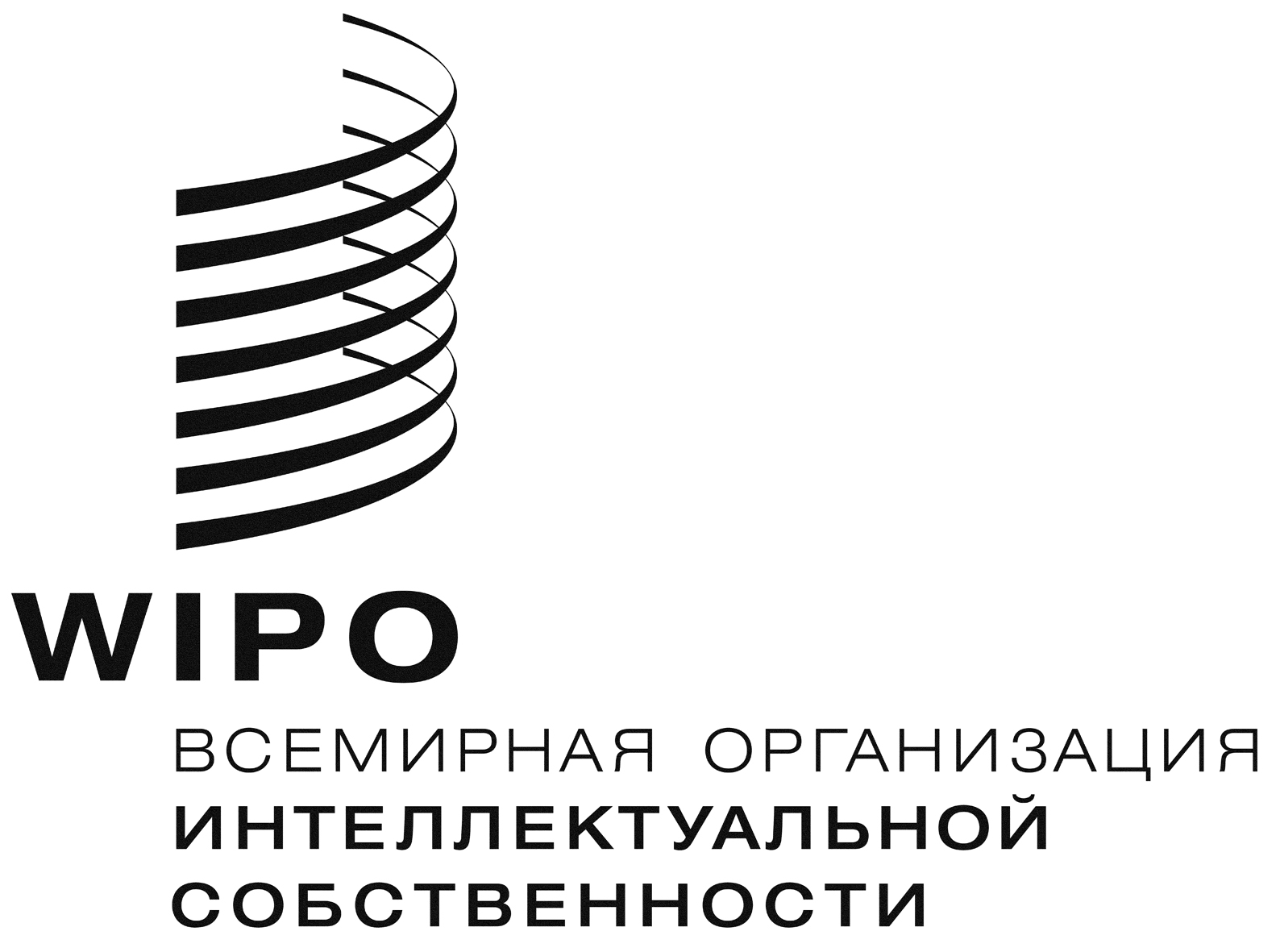 RCDIP/14/1    CDIP/14/1    CDIP/14/1    оригинал:  английскийоригинал:  английскийоригинал:  английскийдата:  10 ноября 2014 г.дата:  10 ноября 2014 г.дата:  10 ноября 2014 г.